Ćwiczenia oddechowe:-        Zdmuchiwanie z dłoni lub stolika papierowych płatków śniegu, piórek, listków itp.·         Wąchanie kwiatów, różnych zapachów.·         Dmuchanie: na gorąca zupę, zamarzniętą szybę, chuchanie na złączone rączki.Naśladowanie na jednym wydechu śmiechu: hi, hi, hi, ha, ha, ha, he, he, he, ho, ho.Ćwiczenia artykulacyjne:·         Usprawnianie języka: wysuwanie języka na brodę i w kierunku nosa, oblizywanie językiem warg, dotykanie na zmianę kącików ust, „malowanie” podniebienia twardego, wypychanie policzków czubkiem języka, unoszenie języka za górne zęby przy szeroko otwartej buzi, kląskanie, zlizywanie sosu z talerza.·         Usprawnianie warg: cmokanie, przesyłanie całusków, szerokie otwieranie i zamykanie ust, szeroki uśmiech bez pokazywania zębów, wymawianie samogłosek, masaż warg zębami, parskanie, chwytanie wargami drobnych pokarmów.·         Usprawnianie podniebienia miękkiego: ziewanie, kasłanie z wysuniętym na zewnątrz językiem, płukanie gardła wodą, chrapanie, chrząkanie, chuchanie, wymawianie głosek: k, g z samogłoskami, przenoszenie skrawków papieru za pomocą słomki.“Kołysanka” W kolebusi Leszek mały sza, sza, sza,
pokołysze mama Lesia sza, sza, sza.
Uśnij, uśnij mój Lesiuniu sza, sza, sza.
Ja zanucę kołysankę sza, sza, sza. 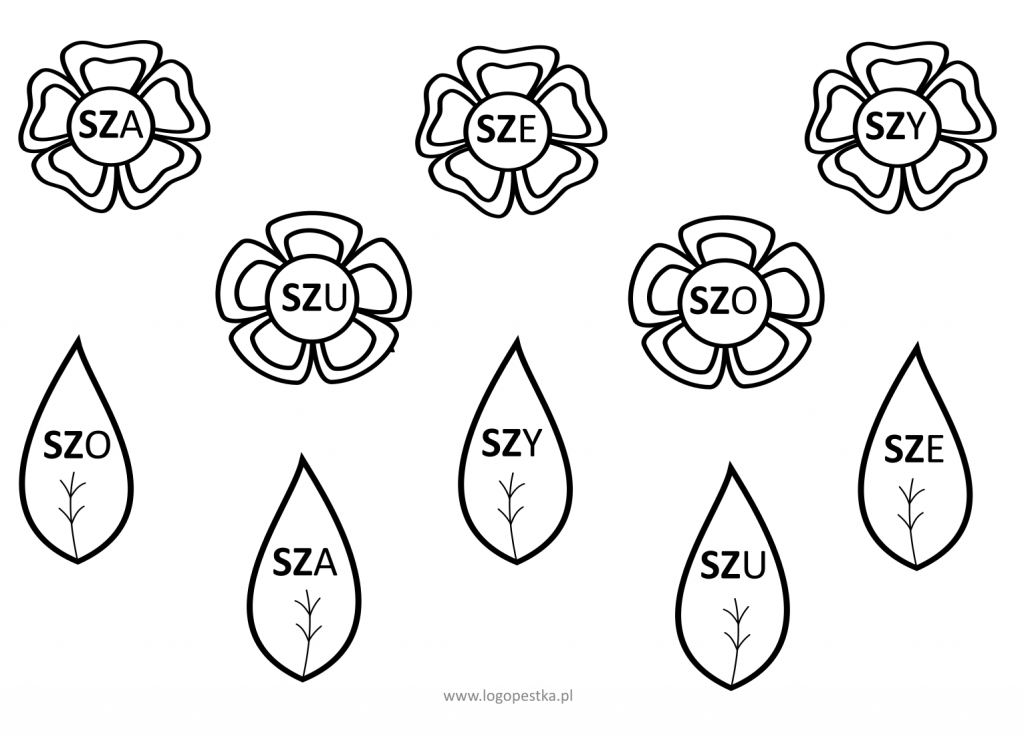 